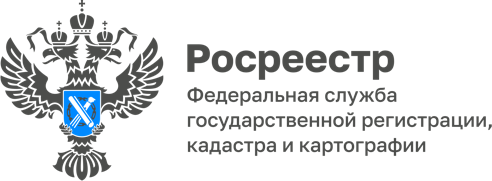 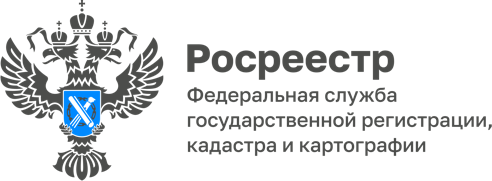 ПРЕСС-РЕЛИЗ14.07.2022Более 8,5 тысяч жителей Алтайского края официально оформили возникшие ранее права на недвижимость с момента действия Федерального закона № 518-ФЗ          С момента вступления в силу Федерального закона № 518-ФЗ «О внесении изменений в отдельные законодательные акты Российской Федерации» прошел один год. О значимости и порядке выявления правообладателей ранее учтенных объектов недвижимости рассказывает Елена Бандурова, заместитель руководителя алтайского Росреестра.«Ранее учтенными считаются объекты недвижимости,  технический или государственный учет которых был осуществлен до дня вступления в силу Федерального закона от 24 июля 2007 года № 221-ФЗ «О государственном кадастре недвижимости. Так как до 01.03.2008 кадастровый учет и регистрация права собственности осуществлялись разными ведомствами, права на ряд объектов по тем или иным причинам остались не зарегистрированными. По состоянию на 1 июля 2022 года на Алтае таких объектов еще много, - комментирует Елена Бандурова. Принятый в прошлом году закон № 518-ФЗ наделяет органы местного самоуправления полномочиями по установлению собственников квартир, зданий, земельных участков и иных объектов недвижимости с целью внесения сведений о выявленных правообладателях в Единый государственный реестр недвижимости (ЕГРН). «Значимость этой работы трудно недооценить, - продолжает Елена Бандурова, - здесь и вопросы точности сведений ЕГРН, и возможность пополнения налогового бюджета, и даже защита жизни и здоровья граждан, ведь часть неучтенных объектов возводилась самовольно, в том числе с грубыми нарушениями. Кроме того, фактические владельцы ранее учтенных объектов без прав, не могут ими распоряжаться - продать, подарить или завещать. Внесение в ЕГРН записи о правообладателе и дополнительных сведений о нем, таких как адрес электронной почты, почтовый адрес и т.д., позволит органу регистрации прав оперативно направлять в адрес собственника различные уведомления, а также обеспечить согласование с правообладателями земельных участков местоположение границ смежных земельных участков во избежание возникновения земельных споров. Уверена, закон № 518-ФЗ своевременен и очень важен для широкого круга наших граждан. Добавлю, удостовериться в полноте данных на объекты, находящиеся в вашей собственности, можно в Личном кабинете Росреестра https://rosrestr.gov.ru/, 
а зарегистрировать свое ранее возникшее право можно и самостоятельно.  Для этого достаточно обратиться с соответствующим заявлением в МФЦ, приложив паспорт и правоустанавливающие документы на объект недвижимости». Обратите внимание, Госпошлина за государственную регистрацию права, возникшего до 31.01.1998, не взимается.Об Управлении Росреестра по Алтайскому краюУправление Федеральной службы государственной регистрации, кадастра и картографии по Алтайскому краю (Управление Росреестра по Алтайскому краю) является территориальным органом Федеральной службы государственной регистрации, кадастра и картографии (Росреестр), осуществляющим функции по государственной регистрации прав на недвижимое имущество и сделок с ним, по оказанию государственных услуг в сфере осуществления государственного кадастрового учета недвижимого имущества, землеустройства, государственного мониторинга земель, государственной кадастровой оценке, геодезии и картографии. Выполняет функции по организации единой системы государственного кадастрового учета и государственной регистрации прав на недвижимое имущество, инфраструктуры пространственных данных РФ. Ведомство осуществляет федеральный государственный надзор в области геодезии и картографии, государственный земельный надзор, государственный надзор за деятельностью саморегулируемых организаций кадастровых инженеров, оценщиков и арбитражных управляющих. Подведомственное учреждение Управления - филиал ФГБУ «ФКП Росреестра» по Алтайскому краю. Руководитель Управления, главный регистратор Алтайского края - Юрий Викторович Калашников.Контакты для СМИПресс-служба Управления Росреестра по Алтайскому краюКорниенко Оксана 8 (3852) 29 17 44, 509722press_rosreestr@mail.ruwww.rosreestr.gov.ru656002, Барнаул, ул. Советская, д. 16